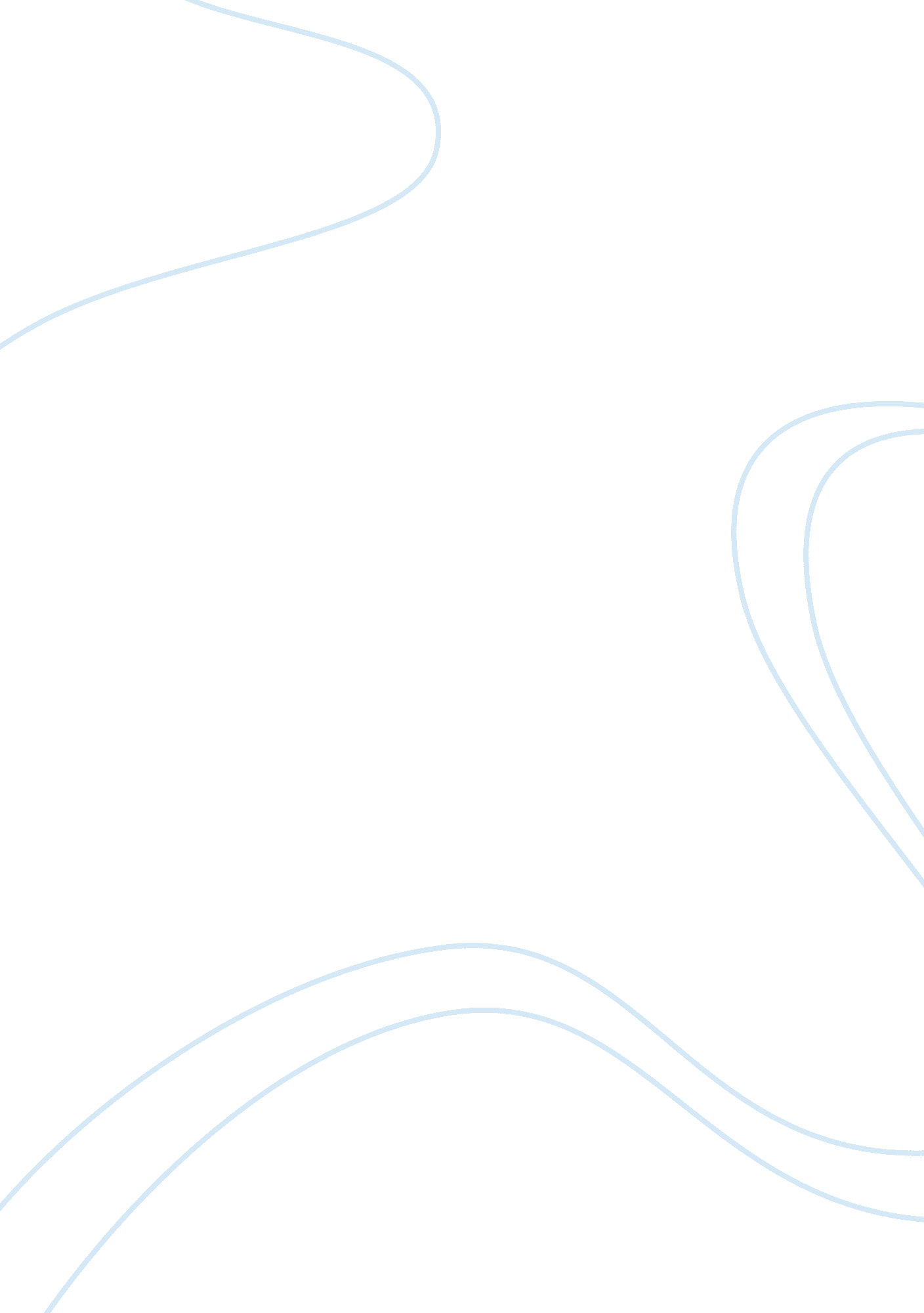 Sample essay on web based communication, public attitudes and policy makingExperience, Belief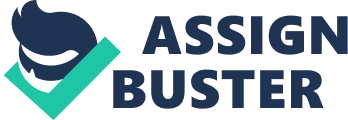 Internet based communication is a system of communication that relies on a network of computers. In this regard, it takes the shape of two models, asynchronous communication technology and asynchronous technology. Synchronous communication tools include, VoIPS, whiteboards and charts. Examples of asynchronous web communication tools are emails, online streams and websites. On policy making, internet based communication brings positive and negative impacts (Coupland). Similarly, people’s attitudes assume the same trajectory as that of policy making. 
Forums form a base point for people’s interaction. The interactions surround matters that are in their immediate context. Also, it is crucial to realize that the subject of most serious forms falls pertinently to people’s affairs. Forums involve a special group of people who embrace same ideologies. Public attitudes are directed by what transpires in forums. Suppose individual posts on dangers of having a certain technology, it is plausible that the discussion will narrow down to the acquisition of perceptions. An attitude, therefore, develops out these online discussions (Voltmer). On the same effects, forums impact either positively or negatively on public policy. From an attitude that develops in forums, a policy that has been advocated for by relevant authorities either fails or gets to see the light. Internet based communication speeds up reaction rates on policies. 
Unlike the obsolete technology that was based on analog, websites provide information at reach by almost all rational people. Individuals are able to be familiar with what the policy entails. New technology boosts acceptability of the policy. It reduces on ignorance instances. 
Online streams provide for the ability of people interested in the policy to make references where necessary. For example, certain issues closely connected to the previous policy passed may arise; references to the same are made possible. Going through government records may take a lot of time. Internet communication provides for a plausible platform of dealing with an issue. Online streaming enables people to access information that is in regards to the policy. It matters not whether you are at home, work, traveling or any other place (OECD). 
In the United States of America, laws made depend on the take of people. Under similar circumstances, policies that get in the scope over the internet lead to the following: The policies are subjected to scrutiny and investigation by the public. A policy is never fixed, online platforms such as blogs, forums and websites fall relevant in enabling changes required. In this case, policies are streamlined when they exposed to the public (Wolff). A policy that has been under online subjection receives greater support upon its implementation. 
Let us take the policy that was in line with Gay Marriages in Southern Carolina, laws that further followed the bill were based on public opinion and morality. Individuals expressed their criticisms and alluding concerns in the same effect. The discussion was all over in online chat rooms and forums (Coupland). Primarily, the susceptibility of a policy depended upon the mixed reactions and attitudes de eloped from online communication. In essence, the majority opinion took the day. Its side was deemed fit. 
In conclusion, online communication determines the angle that the government takes in the implementation of its policies. A frowned upon policy will likely be discarded. Also, public attitudes towards issues are determined by discussions in the interactions that center stage online communication (OECD). It should, however, be noted that, some influence from online communication can be disregarded. Discussions and debates on a policy can be taken as mere puffs. It especially comes into play when the policy relates to special matters such as state security. Works Cited Coupland, Justine. Handbook of Communication and Aging Research. New York: Routledge, 2010. 
OECD. The Role of Internet Intermediaries in Advancing Public Policy Objectives. New York: OECD Publishing, 2011. 
Voltmer, Katrin. Public Policy and the Mass Media: The Interplay of Mass Communication and Political Decision Making. New York: Routledge, 2010. 
Wolff, Jonathan. Ethics and Public Policy: A Philosophical Inquiry. New York: Routledge, 2011. 